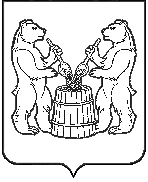 АДМИНИСТРАЦИЯ  МУНИЦИПАЛЬНОГО ОБРАЗОВАНИЯ «УСТЬЯНСКИЙ МУНИЦИПАЛЬНЫЙ РАЙОН»  АРХАНГЕЛЬСКОЙ  ОБЛАСТИПОСТАНОВЛЕНИЕот 20 декабря 2019 года  № 1716р.п. ОктябрьскийВ соответствии с пунктом 4.1, подпунктом 3 пункта 5.1 статьи 32 Федерального закона от 12.01.1996 №7-ФЗ «О некоммерческих организациях», пунктом 2 статьи 10 Федерального закона от 24.06.1999 N 120-ФЗ «Об основах системы профилактики безнадзорности и правонарушений несовершеннолетних», статьей 6 Закона Архангельской области от 19.10.2006 №251-внеоч.-ОЗ «О профилактике безнадзорности и правонарушений несовершеннолетних в Архангельской области» администрация муниципального образования «Устьянский муниципальный район»ПОСТАНОВЛЯЕТ:1. Установить, что ведомственный контроль за соблюдением муниципальными образовательными учреждениями Устьянского муниципального района Архангельской области требований, установленных законодательством Российской Федерации о профилактике безнадзорности и правонарушений несовершеннолетних, осуществляется в соответствии с Порядком осуществления контроля за деятельностью муниципальных унитарных предприятий муниципального образования «Устьянский муниципальный район» и муниципальных учреждений муниципального образования «Устьянский муниципальный район», утвержденным постановлением администрации муниципального образования «Устьянский муниципальный район» от 20 декабря 2017 года № 1474.2. Управлению образования, Управлению культуры, спорта, туризма и молодежи администрации Устьянского муниципального района утвердить в отношении подведомственных образовательных организаций ежегодный план проверок за соблюдением муниципальными образовательными учреждениями требований, установленных законодательством Российской Федерации о профилактике безнадзорности и правонарушений несовершеннолетних, на 2020 год не позднее 15 января 2020 года.3. Контроль за исполнением настоящего постановления возложить на заместителя главы администрации по социальным вопросам Мемнонову О.В.4. Настоящее постановление опубликовать в муниципальном вестнике «Устьяны» и разместить на официальном сайте администрации и Управления образования.5. Настоящее постановление вступает в силу после официального опубликования.Глава муниципального образования                                        А.А. ХоробровО ведомственном контроле за соблюдением муниципальными образовательными учреждениями требований, установленных законодательством Российской Федерации о профилактике безнадзорности и правонарушений несовершеннолетних